STG Nouvelle Calédonie mars 2012Exercice 1                                                                                                               4 pointsUn concessionnaire automobile fait le bilan annuel de ses ventes.60% des véhicules vendus sont d’occasion, les autres sont neufs. Certains ont un moteur diesel, les autres un moteur essence.Parmi les véhicules d’occasion, 25% ont un moteur diesel.Parmi les véhicules neufs, 30% ont un moteur essence.On choisit au hasard le dossier d’un véhicule vendu cette année. On note :• N l’évènement : « C’est un véhicule neuf »• D l’évènement : « C’est un véhicule diesel »1. Recopier et compléter l’arbre de probabilités suivant :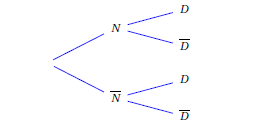 2. Traduire par une phrase l’évènement N ∩ D.3. Calculer P(N ∩D).4. Montrer que : P(D) = 0,43.5. En déduire la probabilité conditionnelle PD(N).On donnera une valeur arrondie du résultat à 10−2.6. Les évènements N et D sont-ils indépendants ? Justifier.